В целях приведения муниципального правового акта в соответствие с действующим законодательством, руководствуясь Уставом городского округа – города Барнаула Алтайского края, городская ДумаРЕШИЛА:1. Внести в Порядок проведения осмотра зданий, сооружений в целях оценки их технического состояния и надлежащего технического обслуживания в соответствии с требованиями технических регламентов к конструктивным и другим характеристикам надежности и безопасности объектов, требованиями проектной документации указанных объектов, утвержденный решением городской Думы от 29.11.2013 №219 (в ред. решения от 31.10.2018 №205) следующие дополнение и изменения:1.1. В пункте 1.3 после слов «осуществляющие осмотр зданий, сооружений» дополнить словами «(далее – органы, осуществляющие осмотр зданий, сооружений)»;1.2. Пункт 1.5  изложить в следующей редакции:«1.5. Объектом осмотра являются жилые и нежилые помещения, в том числе помещения, относящиеся к местам общего пользования, в многоквартирных  жилых домах, объекты капитального строительства нежилого назначения, индивидуальные жилые дома и объекты, расположенные на земельных участках, предоставленных для ведения садоводства и огородничества, находящиеся на территории города Барнаула, независимо от их формы собственности (далее – объекты осмотра).»;1.2. Пункт 2.1 изложить в следующей редакции:«2.1. Осмотр зданий, сооружений и выдача рекомендаций о мерах по устранению выявленных нарушений в случаях, предусмотренных Градостроительным кодексом Российской Федерации, осуществляется: в отношении жилых и нежилых помещений, за исключением помещений, относящихся к местам общего пользования, в многоквартирных жилых домах, объектов индивидуального жилищного строительства и объектов, расположенных на земельных участках, предоставленных для ведения садоводства и огородничества – администрациями районов города Барнаула;в отношении нежилых помещений, относящихся к местам общего пользования в многоквартирных жилых домах – комитетом жилищно-коммунального хозяйства города Барнаула;в отношении объектов капитального строительства нежилого 
назначения – комитетом по строительству, архитектуре и развитию города Барнаула.».2. Пресс-центру (Павлинова Ю.С.) опубликовать решение в газете «Вечерний Барнаул» и разместить на официальном Интернет-сайте города Барнаула.3. Контроль за исполнением решения возложить на комитет по экономической политике и собственности (Касплер В.В.).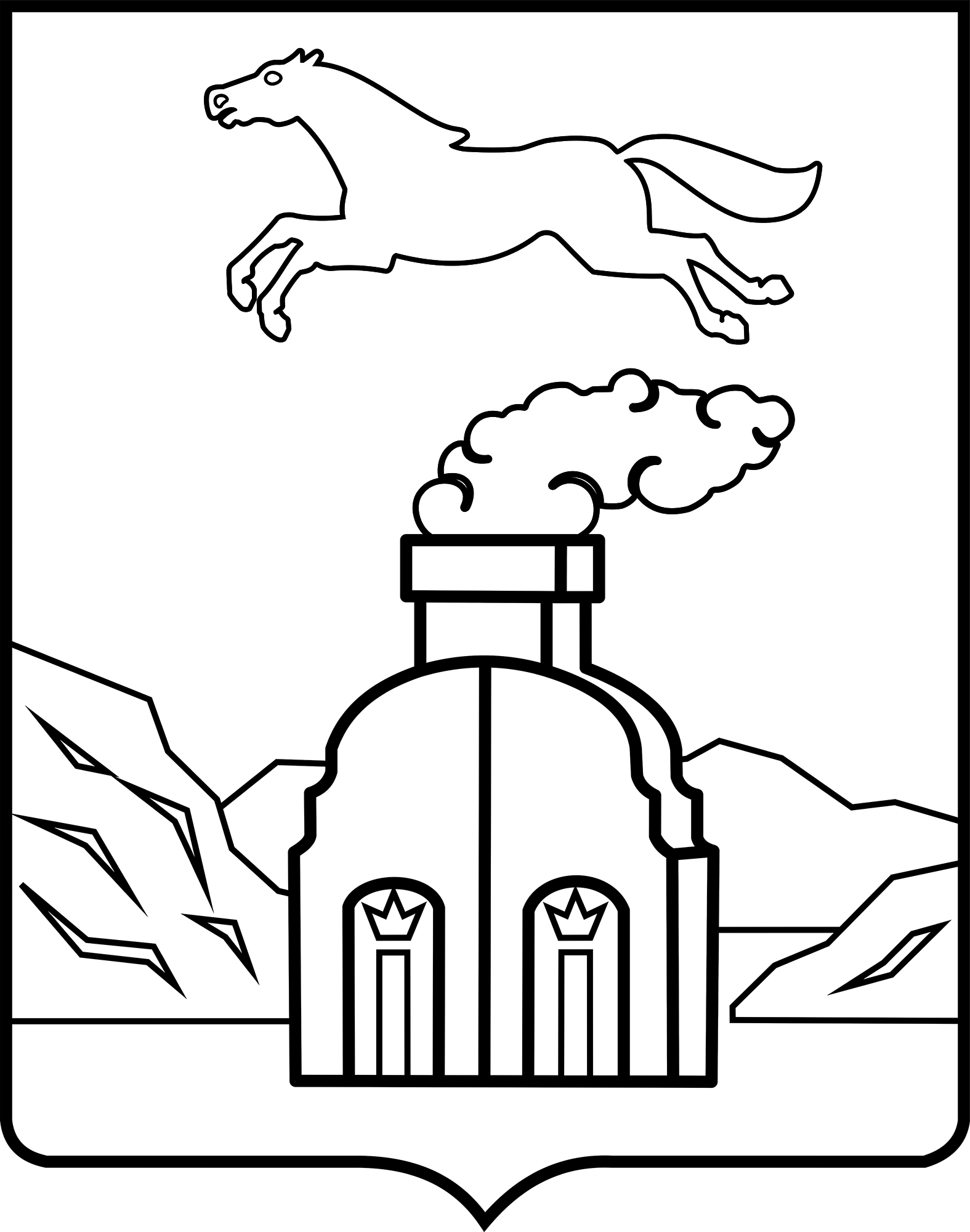 Барнаульская городская ДумаРЕШЕНИЕот	№	О внесении дополнения и изменений  в решение городской Думы от 29.11.2013 №219 «Об утверждении Порядка проведения осмотра зданий, сооружений в целях оценки их технического состояния и надлежащего технического обслуживания в соответствии с требованиями технических регламентов к конструктивным и другим характеристикам надежности и безопасности объектов, требованиями проектной документации указанных объектов»   (в ред. решения от 31.10.2018 №205)Председатель городской Думы                                  Г.А.БуевичГлава города                                      С.И.Дугин